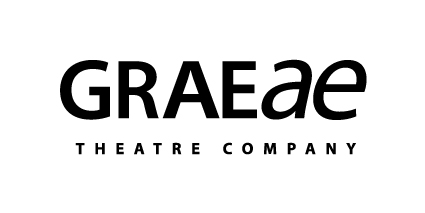 Literary AdministratorJob DescriptionJob PurposeTo support the Literary Manager in the smooth running of the literary department including Write to Play, scratch nights and commissioning. Line Manager:	Literary ManagerResponsible for:	NoneKey responsibilitiesEnsure effective and smooth administration of new writing projects at Graeae, including Write to Play, scratch nights and script submissions. Administer the new writing databases in compliance 	with the Data Protection Act and GDPR.Support the Literary Manager in scheduling and 	co-	coordinating activities and resources.Assist with diary management, travel 	arrangements and booking accommodation for 	artists and contracting of all artists and tutors.Help organise meetings including taking notes 	and 	minutes.Assist the Access Team in coordinating all 	access support and materials for the literary 	department.Support Literary Manager in adhering to tight 	budgets 	and providing supporting 	documentation.Communicate effectively the literary 	department’s plans and timetables with the 	rest of the Graeae team.Be the first point of contact for queries from 	writers, including those on Write to Play.Support Graeae’s long-term artistic plans, 	engagement 	of aesthetics of access, objectives 	and policies and act 	as an ambassador for the 	company. Represent the company at events and meetings 	as requested.GeneralUndertake training as appropriate.Promote equality of opportunity and fair 	treatment in all activities.Undertake other duties commensurate with the 	role.                 Literary Administrator   Person SpecificationKnowledge / Skills / ExperienceEssentialExcellent communication skills, both verbal and written. (NB Graeae recognises that this can be achieved by various means, e.g. through a third party communicator)Excellent attention to detail, time management and organisational skills.Good numeracy skills.Proficient in the use of Microsoft Office software including Word, Excel and Outlook and in the use of PCs.Ability to work as part of a team.Be self-motivated and take initiative.Ability to problem solve both creatively and pragmatically.Experience of using administrative and database systems.Willingness to undertake further training.Understanding and commitment to equal opportunities.Interest in work delivered by and for young people.DesirableKnowledge of current disability issues.Interest in/experience of theatre/Arts/Voluntary Sector.Interest in work delivered by and for young people.British Sign Language skills.Driving licence.Literary Administrator   Summary of main terms and conditions of serviceContractThis is a part time post (21 hours), offered on a fixed term contract running from April 2023 and will run for 18 months from the start date with the possibility of extension.SalaryThe salary offered is £24,000 per year (£14,400 pro rata) and is payable monthly.HoursThis is a part-time post of 21 hours per week, plus one hour per day for lunch. Graeae's opening hours are 8.30am – 6.30pm. Occasional evening work and work away from base is required. There is no overtime payable but time off in lieu (TOIL) of hours worked may be taken in negotiation with line manager.  ProbationConfirmation of employment is subject to a 3-month probationary period. NoticeThe period of notice from either party is one week during the probationary period and one month thereafter.PensionOn the condition the employee contributes 3%; Graeae makes a contribution to the company's designated stakeholder pension scheme equivalent to an additional 7% of gross salary.HolidayIn the first year of employment, full time employees are entitled to 25 days paid holiday per annum plus public holidays (increasing in future years). This is pro-rated for part time members of staff. Holiday entitlement may not be carried forward and there is no cash alternative except at termination of employment.TrainingGraeae has a training policy and is committed to developing staff, encouraging them to expand their skills during their employment with the organisation. Other BenefitsGraeae participates in the Cycle to Work scheme. Holiday, sick and parental leave are all over the required minimum.  